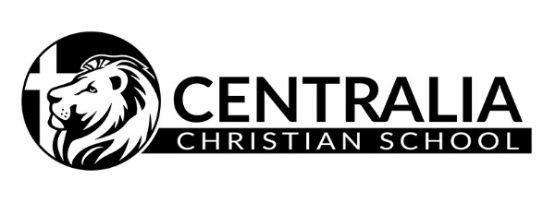 Board Meeting MinutesSeptember 26th, 2020 Meeting(Held following Board Training)Members present:  Keith, Shirley, Courtney, Ann, Laura, Dawins Members absent:  Kevin, JamesMeeting called to order by Keith at 4:00 pm.Finance Report:  As presented.  The 2020-2021 Budget was also presented and explained by Dawins.  Keith motioned that the Board approve the 2020-21 Budget as presented; 2nd by Laura; so moved.  Principal’s Report:  Presented by Ann  Current enrollment 199; Preschool, K+, 1st, 2nd, 5th, 6th and 8th grade classes at capacity.Work party to remove blackberries scheduled for October 3rd; Flu Clinic scheduled October 3rd also; Open House and alternatives on how to do this are being discussed.  Portico at Early Childhood entrance is finished; bids for the parking lot at this time are prohibitive.Old Business:  Strategic Plan - Keith motioned that the Board accept the Strategic Plan as presented; 2nd by Shirley; so moved.  New Business:  The Board discussed the Placement Policy briefly.  At this point there were no changes discussed.  Action Steps:  Meeting adjourned at 4:30.  Next Meeting:  October 20th at 6:30   